КРАСНОЯРСКОГО КРАЯ   ПОСТАНОВЛЕНИЕ18.07.2024	         		                    г. Норильск		          	                      № 343О внесении изменений в отдельные постановления Администрации города Норильска В связи с перераспределением полномочий в соответствии с распоряжением Администрации города Норильска от 03.06.2024 № 4105 «О внесении изменений в распоряжение Администрации города Норильска от 01.07.2022 № 3608»,ПОСТАНОВЛЯЮ:1. Внести в Порядок размещения нестационарных торговых объектов в дни проведения общегородских мероприятий на территории муниципального образования город Норильск, утвержденный постановлением Администрации города Норильска от 06.06.2019 № 214 (далее - Порядок), следующее изменение:1.1. В приложении № 2 к Порядку слова «Заместитель Главы города Норильска по земельно-имущественным отношениям и развитию предпринимательства» заменить словами «Заместитель Главы города Норильска по экономике и финансам – начальник Финансового управления Администрации города Норильска».2. Внести в постановление Администрации города Норильска от 21.10.2019 № 494 «Об утверждении Порядка внесения изменений в схему размещения нестационарных торговых объектов на территории муниципального образования город схемы размещения нестационарных торговых объектов на территории муниципального образования город Норильск» (далее - Постановление № 494) следующее изменение:2.1. В пункте 2 Постановления № 494 слова «Заместителя Главы города Норильска по земельно-имущественным отношениям и развитию предпринимательства» заменить словами «заместителя Главы города Норильска по экономике и финансам – начальника Финансового управления Администрации города Норильска».3. Внести в постановление Администрации города Норильска от 25.04.2022 № 239 «Об утверждении Порядка внесения изменений в схему размещения нестационарных объектов общественного питания на территории муниципального образования город Норильск» (далее - Постановление № 239) следующее изменение:3.1. В пункте 2 Постановления № 239 слова «по земельно-имущественным отношениям и развитию предпринимательства» заменить словами «по экономике и финансам – начальника Финансового управления Администрации города Норильска».4. Внести в Программные мероприятия по обеспечению защиты прав потребителей на территории муниципального образования город Норильск на 2023-2026 годы, утвержденные постановлением Администрации города Норильска от 15.12.2023 № 587 (далее - Программные мероприятия), следующее изменение:4.1. В разделе 6 «Управление и контроль за исполнением Программных мероприятий» Программных мероприятий слова «по земельно-имущественным отношениям и развитию предпринимательства» заменить словами «по экономике и финансам – начальником Финансового управления Администрации города Норильска».5. Опубликовать настоящее постановление в газете «Заполярная правда» 
и разместить его на официальном сайте муниципального образования город Норильск.6. Настоящее постановление вступает в силу после его официального опубликования в газете «Заполярная правда» и распространяет свое действие на правоотношения, возникшие с 01.06.2024.Глава города Норильска 			     			                        Д.В. Карасев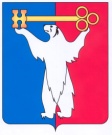 АДМИНИСТРАЦИЯ ГОРОДА НОРИЛЬСКА